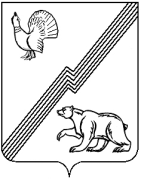 АДМИНИСТРАЦИЯ ГОРОДА ЮГОРСКАХанты-Мансийского автономного округа – ЮгрыПОСТАНОВЛЕНИЕот 23.01.2013                                                                                                  № 158
О мерах по реализации решения Думы города Югорска «О бюджете города  Югорска на 2013 год и на плановый период 2014 и 2015 годов» В соответствии с постановлением  Правительства  Ханты-Мансийского автономного округа - Югры от 22.12.2012 № 513-п «О мерах по реализации Закона Ханты-Мансийского автономного округа - Югры «О бюджете Ханты-Мансийского автономного округа – Югры на 2013 год и на плановый период  2014 и 2015 годов», в целях реализации решения Думы города Югорска от 18.12.2012 № 86  «О бюджете города Югорска на 2013 год и на плановый период 2014 и 2015 годов» (далее – решение Думы города Югорска «О бюджете города Югорска на 2013 год и на плановый период 2014 и 2015 годов»): 1. Принять к исполнению бюджет города Югорска на 2013 год и на плановый период  2014 и 2015 годов.2. В целях повышения уровня администрирования доходов при исполнении бюджета города Югорска, а также в целях оперативного формирования оценки поступления в бюджет города Югорска главным администраторам доходов бюджета города Югорска представлять  в Департамент финансов администрации города Югорска: - ежемесячно до 15–го числа  месяца, следующего  за отчетным  месяцем, ожидаемую оценку поступлений доходов в 2013 году с разбивкой по месяцам, с учетом фактического поступления за истекший период, в разрезе администрируемых доходов; - ежеквартально до 15-го числа месяца, следующего  за отчетным  кварталом (за четвертый квартал до 20 числа), информацию о причинах отклонения фактических поступлений доходов в отчетном периоде текущего  финансового года от фактического поступления доходов за аналогичный период прошедшего  финансового года в разрезе кодов бюджетной классификации, закрепленных за соответствующим администратором доходов бюджета города Югорска решением Думы города Югорска «О бюджете города Югорска на 2013 год и на плановый период 2014 и 2015 годов»; - ежегодно до 20-го числа  месяца, следующего  за отчетным  финансовым годом, аналитическую информацию:об исполнении годовых плановых назначений по кодам  бюджетной классификации, закрепленных за соответствующим администратором решением Думы города Югорска «О бюджете города Югорска на 2013 год и на плановый период 2014 и 2015 годов», с обоснованием причин возникших отклонений фактических  поступлений от уточненного плана в ту или иную сторону;о причинах отклонений фактического поступления доходов в отчетном году от фактического поступления доходов в прошедшем финансовом году.  3. Главным распорядителям средств бюджета города Югорска:- обеспечить  исполнение бюджета города Югорска с учетом  основных направлений  бюджетной  политики  города Югорска на  2013 год и на плановый период 2014 и 2015 годов;- обеспечить в пределах доведённых лимитов бюджетных обязательств своевременное исполнение  расходных обязательств бюджета города Югорска, а также недопущение возникновения просроченной кредиторской задолженности;- обеспечить эффективное  расходование бюджетных средств, включая оптимизацию действующих расходных обязательств  города Югорска и недопущение необоснованного увеличения количества принимаемых  расходных обязательств; - не допускать  увеличения численности работников органов местного самоуправления и муниципальных учреждений  города Югорска, за исключением  случаев  принятия решений по передаче отдельных полномочий Российской Федерации и Ханты-Мансийского автономного округа-Югры и ввода новых  объектов капитального строительства; - повысить  самостоятельность и ответственность  при разработке и внедрении  методов и процедур оценки  качества  финансового менеджмента  на ведомственном  уровне, при проведении контрольных мероприятий своевременно  представлять  сведения  для проведения  оценки  качества финансового менеджмента  в сроки, установленные Департаментом  финансов  администрации города Югорска;  - повысить ответственность за качество  составления и утверждения муниципальных заданий  на оказание услуг (выполнение работ), осуществления контроля за их исполнением; - обеспечить реализацию указов Президента Российской Федерации от 07.05.2012 № 597 «О мероприятиях по реализации государственной социальной политики», от 01.06.2012 № 761 «О Национальной стратегии действий в интересах детей на 2012-2017 годы», по вопросу поэтапного повышения среднего уровня оплаты труда отдельных категорий работников, за счёт всех источников, включая реализацию требований по возможному привлечению на эти цели не менее трети средств, получаемых за счёт реорганизации неэффективных учреждений, мероприятий по оптимизации расходов отрасли, и привлечения средств от приносящей доход деятельности; - принять меры по увеличению объема платных услуг, предоставляемых населению          муниципальными учреждениями города Югорска;- не допускать превышение нормативов расходов на содержание органов местного самоуправления;- представлять в Департамент финансов администрации города Югорска ежеквартально до 15-го числа месяца, следующего за отчетным кварталом (за четвертый квартал  до 20-го числа), пояснительную записку об исполнении бюджетных ассигнований, а также  иные  аналитические материалы в порядке и сроки, установленные Департаментом финансов администрации города Югорска.4. Главным распорядителям средств бюджета города Югорска в сроки, установленные  Департаментом финансов администрации города Югорска,  представлять отчет о дебиторской и кредиторской задолженности, в том числе просроченной; постоянно проводить анализ указанных задолженностей.5. В целях обеспечения правомерного, целевого и эффективного использования бюджетных средств, передаваемых из федерального бюджета и бюджета Ханты - Мансийского  автономного округа - Югры в виде субвенций и субсидий бюджетам муниципальных образований, главным распорядителям средств бюджета города Югорска:- своевременно осуществлять контроль за использованием субвенций, субсидий в соответствии с условиями и целями, определёнными при предоставлении указанных средств;- осуществлять мероприятия, направленные на оптимизацию бюджетной сети и численности работников муниципальных учреждений, финансовое обеспечение которых полностью или частично осуществляется за счет средств субвенций из регионального фонда компенсаций;  - своевременно формировать и представлять в уполномоченные исполнительные органы государственной власти автономного округа заявки на финансирование (ежемесячно или ежеквартально в соответствии с установленными порядками) с учётом фактического состояния количественных и объёмных показателей, предусмотренных формализованной методикой, утверждённой соответствующими законами;- своевременно представлять в уполномоченные исполнительные органы государственной власти автономного округа и Департамент финансов администрации города Югорска отчёты о расходовании средств и выполнении условий при их предоставлении по установленным формам;- своевременно вносить предложения в уполномоченные исполнительные органы государственной власти автономного округа по корректировке объёма субвенций, субсидий, если в ходе исполнения бюджета произошло изменение показателей, учтённых при его утверждении;- обеспечить в полном объеме использование средств, выделенных из бюджета Российской Федерации и бюджета  Ханты-Мансийского  автономного округа - Югры на реализацию федеральных и региональных целевых программ и непрограммных мероприятий для муниципального образования город Югорск;- рассмотреть вопрос возможного участия муниципального образования город Югорск в иных федеральных и региональных целевых программах, предусмотренных в бюджете автономного округа.6. Установить, что доведение лимитов бюджетных обязательств до главных распорядителей средств бюджета города Югорска на реализацию указов Президента Российской Федерации от 07.05.2012 № 597 «О мероприятиях по реализации государственной социальной политики», от 01.06.2012 № 761 «О Национальной стратегии действий в интересах детей на 2012-2017 годы» осуществляется в соответствии с уточнённой потребностью в бюджетных ассигнованиях, на основании утверждённой муниципальным правовым актом динамики достижения целевых показателей в соответствующем финансовом году.7. Установить, что заключение и оплата получателями средств бюджета города Югорска муниципальных контрактов и иных обязательств, исполнение которых осуществляется за счет средств бюджета города Югорска в 2013 году, осуществляются в пределах, доведенных до них лимитов бюджетных обязательств в соответствии с бюджетной классификацией Российской Федерации, с учетом принятых и неисполненных обязательств. Оплата денежных обязательств по публичным нормативным обязательствам осуществляется в пределах, доведенных до получателя бюджетных ассигнований.8. Установить, что получатели средств бюджета города Югорска, муниципальные  бюджетные учреждения при заключении подлежащих оплате за счет средств бюджета города  Югорска  договоров (контрактов) на поставку товаров, выполнение работ, оказание услуг для муниципальных нужд, нужд бюджетных учреждений вправе предусматривать авансовые платежи: в размере до 100 процентов от суммы договора (контракта) – 
о предоставлении услуг связи, об обучении на курсах повышения квалификации, об участии в семинарах, совещаниях; на оказание услуг по обучению граждан по направлениям подготовки (специальностям) высшего и послевузовского профессионального образования в учреждениях высшего профессионального образования; на приобретение авиа- и железнодорожных билетов, билетов для проезда городским транспортом; о подписке  на печатные издания и их приобретение; по реализации грантов, премий присужденных по итогам конкурсов Ханты-Мансийского автономного округа – Югры, города Югорска; по обязательному страхованию гражданской ответственности владельцев транспортных средств;  по страхованию лиц, замещающих муниципальные должности, и лиц, замещающих должности муниципальной службы на случай причинения вреда здоровью и имуществу;в размере не более 30 процентов от суммы договора (контракта), если иные размеры авансовых платежей не установлены администрацией города Югорска, - по остальным договорам (контрактам).9.	Управлению экономической политики администрации города Югорска (И.В.Грудцына) провести анализ обоснованности и эффективности применения налоговых льгот по местным налогам для принятия мер по их оптимизации.10. Департаменту муниципальной собственности и градостроительства администрации города Югорска (С.Д.Голин) обеспечить предоставление муниципальной преференции ООО «Югорскэнергогаз» в соответствии с пунктом 25 решения Думы города Югорска «О бюджете города Югорска на 2013 год и на плановый период 2014 и 2015 годов» по договору аренды муниципального имущества  от 01.05.2006 №40, заключенного между Департаментом муниципальной собственности и градостроительства администрации            г.Югорска и ООО «Югорскэнергогаз», путем освобождения от платы за аренду муниципального имущества в размере 41 291 427,0 рублей в 2013 году.Департаменту финансов администрации города Югорска (Л.И.Горшкова): -  проводить ежемесячный  мониторинг исполнения бюджета города Югорска; - обеспечить разработку и контроль за реализацией мероприятий по увеличению объема поступлений налоговых и неналоговых доходов в бюджет города Югорска;- предоставлять  в Департамент финансов  Ханты-Мансийского автономного округа – Югры информацию  об исполнении  постановления   Правительства Ханты - Мансийского автономного округа - Югры от 22.12.2012 № 513-п «О мерах по реализации  Закона Ханты - Мансийского автономного округа - Югры  «О бюджете  Ханты-Мансийского автономного округа - Югры на 2013 год и на плановый период 2014 и 2015 годов» в срок до 15 октября  - по итогам 9 месяцев, в срок до 20 числа месяца, следующего за отчетным финансовым годом, - по итогам года.12. Главным распорядителям средств бюджета города Югорска предоставлять в Департамент финансов администрации города Югорска  информацию об исполнении настоящего постановления до 10 октября – по итогам 9 месяцев, в срок до  15 числа  месяца, следующего  за отчетным финансовым годом,- по итогам года.13. Департаменту финансов администрации города Югорска (Л.И. Горшкова) на основе данных главных распорядителей средств бюджета города Югорска представлять сводную информацию о выполнении настоящего постановления по итогам 9 месяцев, года главе администрации  города Югорска.  14. Настоящее постановление вступает в силу после его подписания и распространяется на правоотношения, возникшие с 01.01.2013.             15. Контроль за выполнением настоящего постановления возложить на  заместителя главы администрации, директора Департамента финансов администрации города Югорска Л.И.Горшкову.Глава  администрации города Югорска				             М.И. Бодак